INFORME MARGEN SURDATOS PRELIMINARESCENSO 2009UNIDAD EJECUTORA PROVINCIALMINISTERIO DE OBRASYSERVICIOS PÚBLICOS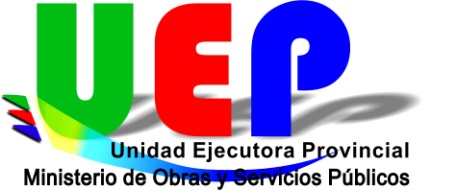 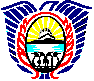 